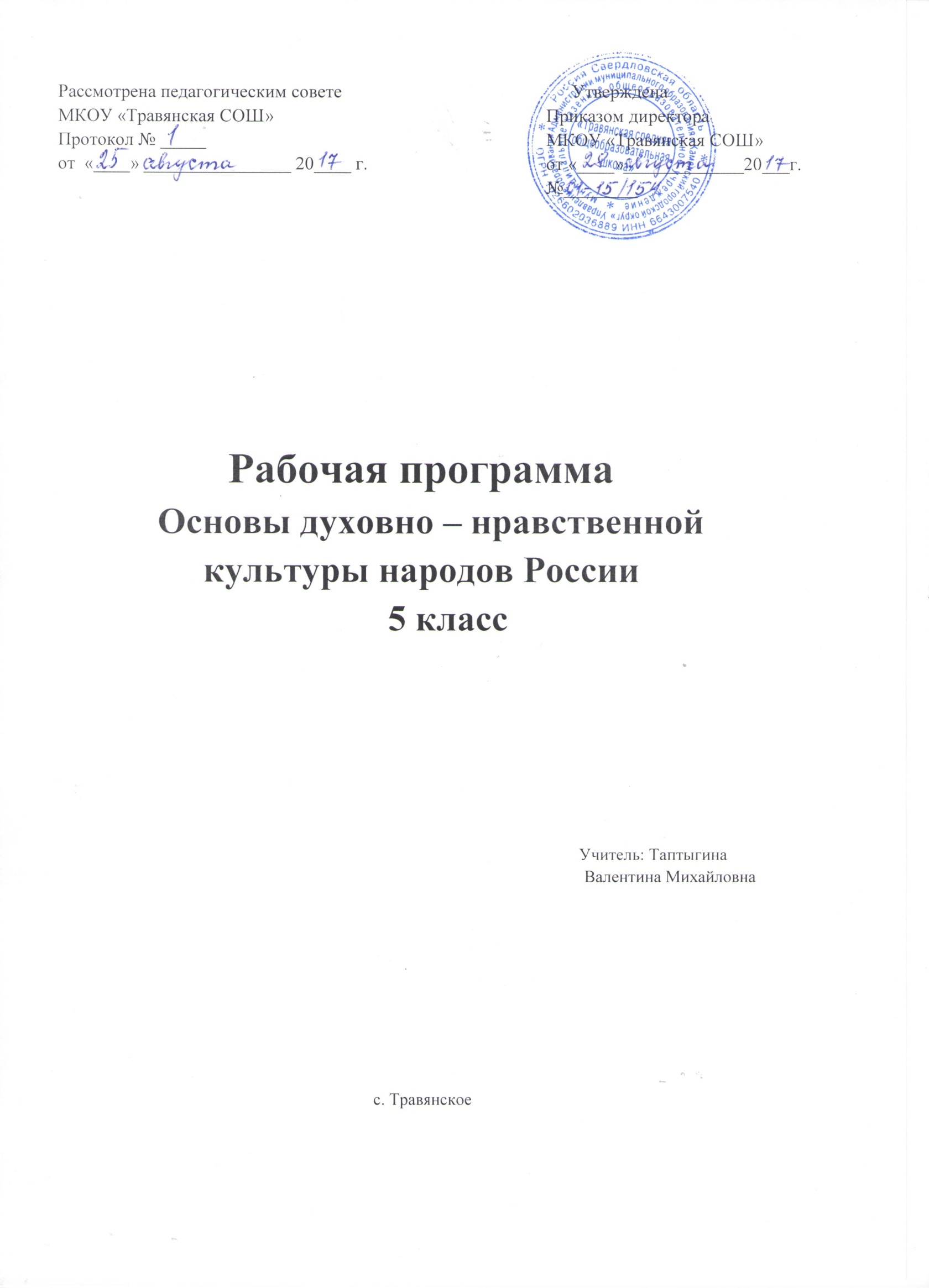 Пояснительная запискаДанная рабочая программа  составлена на основе программы комплексного учебного курса «Основы духовно-нравственной культуры народов России» авторы: Н.Ф. Виноградова, В.И. Власенко, А.В. Поляков  из сборника Система учебников «Алгоритм успеха». Примерная основная образовательная программа образовательного учреждения: основная школа. — М.: Вентана-Граф, 2013 и  реализуется с помощью учебника Виноградовой  Н.Ф. Основы духовно-нравственной культуры народов России: 5 класс: учебник для учащихся общеобразовательных учреждений / Н.Ф. Виноградова, В.И. Власенко, А.В. Поляков. – М.: Вентана-Граф, 2013. Учебник:Виноградова Н.Ф. Основы духовно-нравственной культуры народов России: 5 класс: учебник для учащихся общеобразовательных учреждений / Н.Ф.Виноградова, В.И. Власенко, А.В. Поляков. – М.: Вентана-Граф, 2013.Рабочая программа соответствует требованиям ФГОС ООО.В соответствии с федеральным государственным образовательным стандартом общего образования изучение новой обязательной предметной области «Основы духовно-нравственной культуры народов России» предполагается в четвертом и пятом классах. В  пятом  классе  продолжается  реализация  главной  цели: «Формирование  первоначальных  представлений,  об  отечественных традиционных  религиях,  их  роли  в  культуре,  истории  и  современности  России». Результатом обучения за два года должно стать  пробуждение интереса к культуре других народов, сформированность таких личностных качеств, как толерантность, способность к равноправному объединению, сотрудничеству, взаимодействию.  В  процессе  изучения  данного  курса  в  пятом  классе  у  учащихся углубляется осознание  идеи,  что  общечеловеческие  ценности  (добро,  справедливость,  милосердие, честность  и  др.)  являются  продуктом  развития  двух  социальных  сфер:  традиционной культуры  каждого  народа  и  различных  религиозных  культур,  что  духовность  человека есть преобладание в нем нравственных, интеллектуальных интересов над материальными, независимо  от  того,  из  какой  социальной  сферы  (традиций,  обычаев,  веры)  они  были заимствованы и какому народу изначально принадлежат.  В  пятом  классе  продолжается  реализация  авторской  идеи,  что  основной  формой организации  обучения  является  совместная,  коллективная  деятельность  школьников разных вероисповеданий по ознакомлению с традиционными религиями России, а так же их вкладом в духовную и материальную культуру общества.  Особое  значение  курса  «Основы  духовно-нравственной культуры  народов  России»  заключается  в  раскрытии  общечеловеческих ценностей, которые объединяют (а не разъединяют) светскость и религиозность. Особое значение изучения данного предмета младшими подростками определяется их  возрастными  и  познавательными  возможностями:  у  детей  10-12  лет  наблюдается большой  интерес  к  социальному  миру, общественным  событиям,  они  открыты  для общения  на  различные  темы,  включая  религиозные.  Школьники  этого  возраста  уже располагают  сведениями  об  истории  нашего  государства,  ориентируются  в  понятии «культура».  У  них  развиты  предпосылки исторического  мышления,  на  достаточном уровне  представлено  логическое  мышление,  воображение,  что  позволяет  решать  более сложные теоретические задачи и работать с воображаемыми ситуациями. Пятиклассники могут читать более серьезные тексты, исторические документы, они достаточно хорошо владеют  информационными  умениями  и  способны  работать  с  информацией, представленной в разном виде (текст, таблица, диаграмма, иллюстрация и пр.). Увеличивается  доля  мини-лекций  учителя,  его  объяснений,  рассказов-дополнений. Сочетание разных методов обучения:– чтение текстов учебника, анализ рассказа учителя, работа с информацией, представленной в иллюстрации и т.д. обеспечивают: – организацию диалога различных культур, раскрытие на конкретных примерах (из реальной  жизни, истории России,  религиозных  учений)  особенностей  взаимодействия и взаимовлияния  разных  этнических  культур;  –  отражение  основного  содержания  текстов  учебника  в  иллюстративном  ряде (тематические фотографии и рисунки, схемы); –  последовательное  введение  новых  терминов  и  понятий,  культуроведческого  и религиозного содержания (текстовое объяснение; наличие толкового словарика). Общая характеристика учебного предметаВ  федеральном  государственном  образовательном  стандарте  основного  общего образования учебный предмет «Основы духовно-нравственной культуры народов России» определен  как  курс,  направленный  на  формирование  первоначальных  представлений  о светской этике, о традиционных религиях, их роли в культуре, истории и современности».  Особенность данного учебного курса состоит в том, что расширение знаний школьников сочетается  с  воспитанием  ценностных  отношений  к  изучаемым  явлениям:  внутренней установки  личности  поступать  согласно  общественным  нормам,  правилам  поведения  и взаимоотношений в обществе. Таким образом, характеризуя новый для пятого класса учебный предмет, следует подчеркнуть  его  интегративный  характер:  изучение  направлено  на  образование, воспитание и развитие школьника при особом внимании к его эмоциональному развитию. Учебный курс разбивается на следующие основные разделы: 1.  Формирование  понятия  «культура»,  ознакомление  с  ролью  и  значением российской культуры в мировом сообществе (раздел  «В мире культуры»). 2.  Характеристика  общечеловеческих  ценностей,  их  представление  в повседневной жизни народа и особое значение в чрезвычайных моментах истории страны (разделы    «Нравственные  ценности  российского  народа»,  «Как  сохранить  духовные ценности», «Твой духовный мир»). 3.  Истоки  становления  общечеловеческих  ценностей,  раскрытие  вклада различных религий в формирование законов и правил жизни в обществе (раздел «Религия и культура»). Конечно,  предмет  «Основы  духовно-нравственной  культуры  народов  России»  и  в основной школе продолжает оставаться частью всего учебно-воспитательного процесса и тесно  связан  с  содержанием  других  предметных  областей,  прежде  всего, «Обществознания», «Литературы», «Истории», «Изобразительного искусства». Основным средством обучения является учебник, который построен в полном соответствии  с  программой  обучения.  Вместе  с  тем, используются разнообразные средства ИКТ, что обогащает содержание и методы проведения уроков. Принципы организации обучения по курсу «Основы духовно-нравственной культуры народов России»1.  Культуроведческий  принцип  определяет  возможность  широкого ознакомления  с  различными  сторонами  культуры  народов  России:    фольклором, декоративно-прикладным  искусством,  архитектурой,  особенностями  быта,  праздниками, обрядами  и  традициями.  Особое  место  в  курсе  занимает  знакомство  с  культурой, рожденной  религией.  Все  это  позволяет  обеспечить  благополучную  адаптацию подрастающего  поколения  в  обществе  и  воспитать  важнейшие  нравственные  качества гражданина  многонационального  государства  –  толерантность,  доброжелательность, эмпатию, гуманизм и др.  2.  Принцип  природосообразности.  В  младшем  подростковом  возрасте  у формирующейся личности возникает глубокий интерес к окружающему миру, обществу,  взаимоотношениям  людей  и  т.  п.,  что  позволяет  приобщить  её  к  философской  стороне жизни. Вместе с тем, важно учитывать психологические возможности и малый жизненный опыт  младших  подростков:  особенности  восприятия  ими  философских  идей,  тягу  к эмоциональным впечатлениям, стремление к  самоанализу и  самостоятельности. Особую опасность  представляет  стремление  учителя  расширить  объем  предлагаемых  знаний, углубиться  в  изучение  специфических  идей  разных  религий,  что  может  привести  к формальному  заполнению  памяти  школьника  без  осознания  сущности  изучаемого явления.  Материал,  который  предоставляется  для  восприятия  пятиклассникам,  должен, прежде всего, вызывать у них эмоциональную реакцию, а память фиксировать образы и фактологическую сторону явления. 3.  Принцип диалогичности. Поскольку сама российская культура есть диалог различных культур, то и ознакомление с ними предполагает откровенный и задушевный разговор  о  ценностях,  представленных  как  в  традиционной  народной  культуре,  так  и  в религиозной  культуре. Более  того,  учитывая,  что  ведущей  деятельностью  подростка начинает становиться коммуникативная деятельность, необходимо создать условия для ее развития. Диалогичность реализуется разными дидактическими способами:  организацией текстов в учебнике; проведением учебных диалогов, обсуждением проблемных ситуаций,  обучением в парах, группах. 4.  Принцип краеведения. При обучении пятиклассников этот принцип остается актуальным, т.к. продолжающаяся социализация ребенка проходит в естественной среде, частью  которой  являются  быт,  традиции,  этические  нормы  и  нравственные  правила, религиозная вера народов и др. Ознакомление с конкретным выражением этих пластов в данном  крае,  городе,  деревне  может  стать  основой  формирования  системы  ценностей, нравственных качеств личности, позволяющих ей адаптироваться в различной этнической среде. Школьники, изучая родной край, начинают осознавать, что малая родина – часть большого  Отечества,  а  окружающая  его  культурная  среда  –  один  из  элементов общероссийской культуры. 5.  Принцип  поступательности  обеспечивает  постепенность, последовательность  и  перспективность  обучения.  При  сохранении  общей  идеи  курса содержание  обучения  постепенно  углубляется  и  расширяется,  школьники  начинают решать  более  серьезные  проблемные  задачи.  Учитель  основной  школы  должен прослеживать преемственные линии как в содержании, так и методике обучения между 4 и  5  классами:  хорошо  знать  содержание  обучения  в  четвертом  классе,  использовать основные  методы  обучения,  которые  применяются  в  начальной  школе,  постепенно  и достаточно осторожно вводить методику обучения, типичную для основной школы. Все это даст возможность успешного изучения данного предмета в 5 классе.   Ценностные ориентиры содержания учебного предметаПредмет  «Основы  духовно-нравственной  культуры  народов  России»  не  решает задачи  подробного  знакомства  с  разными  религиями.  Главное  назначение  предмета  – развивать  общую  культуру  школьника,  формировать  гражданскую  идентичность, осознание  своей  принадлежности  к  народу,  национальности,  российской  общности; воспитывать уважение к представителям разных национальностей и вероисповеданий.  Исходя из этого, главной особенностью этого курса является  представление  культурообразующего  содержания  духовно-нравственного  воспитания.  Именно  культурообразующее  «ядро»  отражает  все  грани общекультурного,  этического,  религиозного  содержания,  ориентированного  на потребности  как  религиозной,  так  и  нерелигиозной  части  общества.  Речь идет о формировании у школьников представлений о вкладе разных религий в  становление  культуры  общества,  о  роли  различных  конфессий  в  воспитании  у подрастающего  поколения нравственных ценностей.  Индивидуальная  культура  человека связывается  не  только  с  принадлежностью  к  определенному  этносу  и  конфессии,  а  с пониманием  величия  накопленного  человечеством  культурного  наследия,  гордостью перед  умом,  честностью,  порядочностью  предшествующих  поколений,  с  принятием ценностей, сформировавшихся на протяжении истории разных народов. Основными  целями  и  задачами  реализации  указанной  предметной  области средствами  учебника  «Духовно-нравственная  культура  народов  России»  в  5  классе остаются следующие:•  совершенствование  способности  к  восприятию  накопленной  разными народами духовно-нравственной культуры; осознание того, что человеческое общество и конкретный индивид может благополучно существовать и развиваться, если стремится к нравственному  самосовершенствованию,  проявляет  готовность  к  духовному саморазвитию; •  углубление  и  расширение  представлений  о  том,  что  общечеловеческие ценности родились, хранятся и передаются от поколения к поколению через этнические, культурные,  семейные  традиции,  общенациональные  и  межнациональные  отношения, религиозные верования; •  осознание  того,  что  духовно-нравственная  культура  современного  человека является прямым наследником всей жизни и деятельности предков, она берет свои истоки в повседневной жизни, в народном эпосе, фольклорных праздниках, религиозных обрядах и др.; •  становление  внутренних  установок  личности,  ценностных  ориентаций, убеждения в том, что отношение к члену общества определяется не его принадлежностью к определенному этносу, не его религиозными убеждениями, а нравственным характером поведения  и  деятельности,  чувством  любви  к  своей  родине,  уважения  к  народам, населяющим ее, их культуре и традициям. В  программе  курса  5  класса  представлены  следующие  содержательные  линии:  «В мире  культуры»,  «Нравственные  ценности  российского  народа»,  «Религия  и  культура», «Как сохранить духовные ценности», «Твой духовный мир». Место предмета в учебном планеВ соответствии с   ФГОС и школьным  учебным  планом курс «Основы духовно-нравственной культуры народов России» изучается в 5 классе  в течение первого полугодия один час в неделю, общее число часов 17.  Планируемые результаты обученияВ  соответствии  с  федеральным  государственным  стандартом  основного  общего образования содержание данного предмета должно определять достижение личностных, метапредметных  и  предметных  результатов  освоения  основной  образовательной программы. Личностные  цели  представлены  двумя  группами.  Первая  отражает  изменения, которые должны произойти в личности субъекта обучения. Это: •  готовность к нравственному саморазвитию; способность оценивать свои поступки, взаимоотношения со сверстниками; •  достаточно высокий уровень учебной мотивации, самоконтроля и самооценки; •  личностные  качества,  позволяющие  успешно  осуществлять  различную деятельность и взаимодействие с ее участниками.Другая  группа  целей  передает  социальную  позицию  школьника, сформированность его ценностного взгляда на окружающий мир: •  формирование  основ  российской  гражданской  идентичности,  понимания особой  роли  многонациональной  России  в  современном  мире;  воспитание  чувства гордости за свою Родину, российский народ и историю России; формирование ценностей многонационального российского общества; •  воспитание уважительного отношения к своей стране, ее истории, любви к родному краю, своей семье, гуманного отношения, толерантности к людям, независимо от их возраста, национальности, вероисповедания; •  понимание  роли  человека  в  обществе,  принятие  норм  нравственного поведения, правильного взаимодействия со взрослыми и сверстниками; •   формирование эстетических потребностей, ценностей и чувств. Метапредметные  результаты  определяют  круг  универсальных  учебных действий  разного  типа  (познавательные,  коммуникативные,  рефлексивные, информационные), которые успешно формируются средствами данного предмета. Среди них: •  владение  коммуникативной  деятельностью,  активное  и  адекватное использование  речевых  средств  для  решения  задач  общения  с  учетом особенностей  собеседников  и  ситуации  общения  (готовность  слушать собеседника и вести диалог; излагать свое мнение и аргументировать свою точку  зрения,  оценивать  события,  изложенные  в  текстах  разных  видов  и жанров); •  овладение  навыками  смыслового  чтения  текстов  различных  стилей  и жанров,  в  том  числе  религиозного  характера;  способность  работать  с  информацией, представленной в разном виде и разнообразной форме; •  овладение  методами  познания,  логическими  действиями  и  операциями (сравнение, анализ, обобщение, построение рассуждений); •  освоение  способов  решения  проблем  творческого  и  поискового характера; •  умение  строить  совместную  деятельность  в  соответствии  с  учебной задачей и культурой коллективного труда. Предметные  результаты  обучения  нацелены  на  решение,  прежде  всего, образовательных задач:  •  осознание  целостности  окружающего  мира,  расширение  знаний  о российской многонациональной культуре, особенностях традиционных религий России; •  использование  полученных  знаний  в  продуктивной  и  преобразующей деятельности; способность к работе с информацией, представленной разными средствами; •  расширение  кругозора  и  культурного  опыта  школьника,  формирование умения воспринимать мир не только рационально, но и образно. Содержание обученияРаздел 1. В мире культуры Величие  российской  культуры.  Российская  культура  –  плод  усилий  разных народов.  Деятели  науки  и  культуры  –  представителей  разных  национальностей  (К. Брюллов,  И.  Репин,  К.  Станиславский,  Ш.  Алейхем,  Г.  Уланова,  Д.  Шостакович,  Р. Гамзатов, Л. Лихачев, С. Эрьзя, Ю. Рытхэу и др.).  Человек  –  творец  и  носитель  культуры.  Вне  культуры  жизнь  человека невозможна. Вклад личности в культуру зависит от ее таланта, способностей,  упорства. Законы нравственности – часть культуры общества. Источники, создающие нравственные установки. Раздел 2. Нравственные ценности российского народа «Береги  землю  родимую,  как  мать  любимую».  Представления  о  патриотизме  в фольклоре разных народов. Герои национального эпоса разных народов (Улып, Сияжар, Боотур, Урал-батыр и др.). Жизнь  ратными  подвигами  полна.  Реальные  примеры  выражения патриотических  чувств  в  истории  России  (Дмитрий  Донской,  Кузьма  Минин,  Иван Сусанин,  Надежда  Дурова  и  др.).  Деятели  разных  конфессий  –  патриоты  (Сергий Радонежский,  Рабби  Шнеур-Залман  и  др.).  Вклад  народов  нашей  страны  в  победу  над фашизмом. В труде – красота человека. Тема труда в фольклоре разных народов (сказках, легендах, пословицах). «Плод  добрых  трудов  славен…».  Буддизм,  ислам,  христианство  о  труде  и трудолюбии. Люди  труда.  Примеры  самоотверженного  труда  людей  разной  национальности на благо родины (землепроходцы, ученые, путешественники, колхозники и пр.). Бережное отношение к природе. Одушевление природы нашими предками.  Роль заповедников в сохранении природных объектов. Заповедники на карте России.  Семья – хранитель духовных ценностей. Рольсемьи в жизни человека. Любовь, искренность,  симпатия,  взаимопомощь  и  поддержка  –  главные  семейные  ценности.  О любви  и  милосердии  в  разных  религиях.  Семейные  ценности  в  православии,  буддизме, исламе,  иудаизме.  Взаимоотношения  членов семьи.  Отражение  ценностей  семьи  в фольклоре разных народов. Семья – первый трудовой коллектив. Раздел 3. Религия и культура Роль  религии  в  развитии  культуры.  Вклад  религии  в  развитие  материальной и духовной культуры общества.  Культурное  наследие  христианской  Руси.  Принятие  христианства  на  Руси, влияние  Византии.  Христианская  вера  и  образование  в  Древней  Руси.  Великие  князья Древней  Руси  и  их  влияние  на  развитие  образования.  Православный  храм  (внешние особенности,  внутреннее  убранство). Духовная  музыка.  Богослужебное  песнопение. Колокольный звон. Особенности православного календаря. Культура ислама. Возникновение ислама. Первые столетия ислама (VII-XII века) – золотое время исламской культуры. Успехи образования и науки. Вклад мусульманской литературы  в  сокровищницу  мировой  культуры.    Декоративно-прикладное  искусство народов,  исповедующих  ислам.  Мечеть  –  часть  исламской культуры.  Исламский календарь. Иудаизм  и  культура.  Возникновение  иудаизма.  Тора  –  Пятикнижие  Моисея. Синагога  –  молельный  дом иудеев.  Особенности  внутреннего  убранства  синагоги. Священная история иудеев  в сюжетах мировой живописи. Еврейский календарь. Культурные  традиции  буддизма.  Распространение  буддизма  в  России. Культовые сооружения буддистов. Буддийские монастыри. Искусство танка. Буддийский календарь. Раздел 4. Как сохранить духовные ценности Забота  государства  о  сохранении  духовных  ценностей.  Конституционные гарантии  права гражданина исповедовать любую религию. Восстановление памятников духовной культуры, охрана исторических памятников, связанных с разными религиями. Хранить память предков. Уважение к труду, обычаям, вере предков. Примеры благотворительности из российской истории. Известные  меценаты России.  Раздел 5. Твой духовный мир. Что  составляет  твой  духовный  мир.  Образованность  человека,  его  интересы, увлечения,  симпатии,  радости,  нравственные  качества  личности  –  составляющие духовного  мира.  Культура  поведения  человека.  Этикет  в  разных  жизненных  ситуациях. Нравственные качества человека.                                                            Тематическое планированиеПланируемые результаты обученияЛичностные результаты: – осознание своей принадлежности к народу, национальности, стране, государству; чувство  привязанности  и  любви  к  малой  родине, гордости  и  за  своё  Отечество, российский народ и историю России (элементы гражданской идентичности); – понимание роли человека в обществе, принятие норм нравственного поведения; –  проявление  гуманного  отношения,  толерантности  к  людям,  правильного взаимодействия  в  совместной  деятельности,  независимо  от  возраста,  национальности, вероисповедания участников диалога или деятельности; –  стремление  к  развитию  интеллектуальных,  нравственных,  эстетических потребностей. Универсальные учебные действия.Познавательные: – характеризовать понятие «духовно-нравственная культура»; –  сравнивать  нравственные  ценности  разных  народов,  представленные  в фольклоре, искусстве, религиозных учениях; – различать культовые  сооружения разных религий; – формулировать выводы и умозаключения на основе анализа учебных текстов. Коммуникативные: – рассказывать о роли религий в развитии образования на Руси и в России; –  кратко  характеризовать  нравственные  ценности  человека  (патриотизм, трудолюбие, доброта, милосердие и др.).  Рефлексивные:  – оценивать различные ситуации с позиций «нравственно», «безнравственно»; –  анализировать  и  оценивать  совместную  деятельность  (парную,  групповую работу)  в  соответствии  с  поставленной  учебной  задачей,  правилами  коммуникации  и делового этикета. Информационные: –  анализировать  информацию,  представленную  в  разной  форме  (в  том  числе графической) и в разных источниках (текст, иллюстрация, произведение искусства). К концу обучения учащиеся научатся:•  Воспроизводить  полученную  информацию,  приводить  примеры  из прочитанных  текстов;  оценивать  главную  мысль  прочитанных  текстов  и прослушанных объяснений учителя. •  Сравнивать  главную  мысль  литературных,  фольклорных  и  религиозных текстов.  Проводить  аналогии  между  героями,  сопоставлять  их  поведение  с общечеловеческими духовно-нравственными ценностями. •  Участвовать  в  диалоге:  высказывать  свои  суждения,  анализировать высказывания участников беседы, добавлять, приводить доказательства. •  Создавать  по  изображениям  (художественным  полотнам,  иконам, иллюстрациям) словесный портрет героя. •  Оценивать  поступки  реальных  лиц,  героев  произведений,  высказывания известных личностей. •  Работать  с  исторической  картой:  находить  объекты  в  соответствии  с учебной задачей. •  Использовать информацию, полученную из разных источников, для решения учебных и практических задач. •  Высказывать  предположения  о  последствиях  неправильного (безнравственного) поведения человека. •  Оценивать свои поступки, соотнося их с правилами нравственности и этики; намечать способы саморазвития. •  Работать с историческими источниками и документами.№п/пРазделы Количество часов1В мире культуры22Нравственные ценности российского народа63Религия и культура54Как сохранить духовные ценности25Твой духовный мир.1                                                       Итого 17